Locating and Plotting Points in First Quadrant of Cartesian PlaneLocating and Plotting Points in First Quadrant of Cartesian PlaneLocating and Plotting Points in First Quadrant of Cartesian PlaneLocating and Plotting Points in First Quadrant of Cartesian PlaneUses coordinates to describe the location of points on a grid.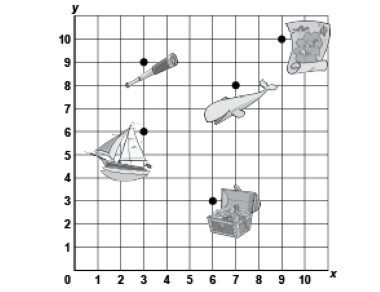 “The treasure chest is located at 
(6, 3).”Plots, locates, and labels points on a grid to make 2-D shapes. 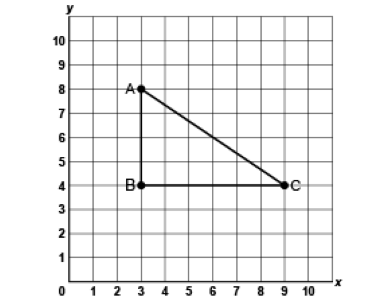 “I plotted A(3,8), B(3,4) and C(9,4) to create a right triangle.”Translates a point and identifies coordinates of its image.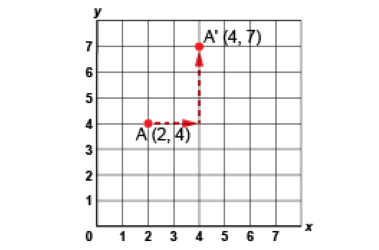 “I moved Point A right 2 squares, then up 3 squares. 
The image of Point A after the translation is A’(4, 7).”Flexibly predicts the location and coordinates of a point after a translation.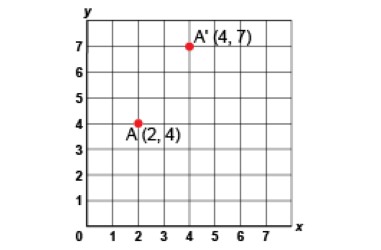 “The translation was right 2 squares and up 3 squares. So, I added 2 to the x-coordinate and 3 to the 
y-coordinate: 
(2 + 2, 4 + 3)  A’(4, 7).”Observations/DocumentationObservations/DocumentationObservations/DocumentationObservations/Documentation